П О С Т А Н О В Л Е Н И Е от 25.08.2022   № 770г. МайкопО признании утратившими силу некоторых постановлений Администрации муниципального образования «Город Майкоп»В соответствии с Приказом Комитета Республики Адыгея по архитектуре и градостроительству №9-ДПТУ от 20.05.2022 «Об утверждении документации по планировке (основных частей проекта планировки и проекта межевания) незастроенной территории в границах муниципального образования «Город Майкоп», ограниченной улицей Степной, автомобильной дорогой республиканского значения «Обход г. Майкопа», земельными участками с кадастровыми номерами 01:08:0000000:4929, 01:08:0512001:1034, улицей Гагарина П.П., 12 Марта и Остапенко Н.И. в городе Майкопе»  проект планировки территории, расположенной в западной части города Майкопа, ограниченной с севера - востока территорией ипподрома, с востока - улицей Юннатов и улицей Павлова, с юга - улицей Степной, с юго - запада - объездной дорогой, с северо - запада - землями сельскохозяйственного назначения, утвержденный постановлением Главы муниципального образования «Город Майкоп» от 16.11.2011 №769 признан утратившим силу.В соответствии с ч. 10.3 ст. 45 Градостроительного Кодекса Российской Федерации, п о с т а н о в л я ю:Признать утратившими силу:- постановление Администрации муниципального образования «Город Майкоп» от  04.04.2018 №430 «Об утверждении документации по внесению изменений в документацию по планировке территории - проект планировки территории, расположенной в западной части города Майкопа, ограниченной с северо-востока территорией ипподрома, с востока – улицей Юннатов и улицей Павлова, с юга – улицей Степной, с юго-запада – объездной дорогой, с северо-запада – землями сельскохозяйственного назначения, утвержденную постановлением Главы муниципального образования «Город Майкоп» от 16.11.2011 №769, и в проект корректировки проектной документации «Комплексная застройка западной части города Майкопа», утвержденный постановлением Администрации муниципального образования «Город Майкоп» от 12.11.2012 №952 (основных частей проектов планировки территории), и основной части проекта межевания территории для проведения работ по строительству объекта: «Газопровод высокого давления, город Майкоп ул. Степная, 190»;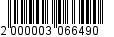 - постановление Администрации муниципального образования «Город Майкоп» от 27.06.2019 №800 «Об утверждении документации по внесению изменений в документацию по планировке территории - проект планировки территории, расположенной в западной части города Майкопа, ограниченной с северо-востока территорией ипподрома, с востока – улицей Юннатов и улицей Павлова, с юга – улицей Степной, с юго-запада – объездной дорогой, с северо-запада – землями сельскохозяйственного назначения, утвержденную постановлением Главы муниципального образования «Город Майкоп» от 16.11.2011 №769 (основной части проекта планировки территории), и основной части проекта межевания территории для проведения работ по строительству объекта: «Строительство ВОЛС «2016-Юг-23-Г-АдгР_Майкоп_Склад»;- постановление Администрации муниципального образования «Город Майкоп» от 18.07.2019 №886 «Об утверждении документации по внесению изменений в документацию по планировке территории - проект планировки территории, расположенной в западной части города Майкопа, ограниченной с северо-востока территорией ипподрома, с востока – улицей Юннатов и улицей Павлова, с юга – улицей Степной, с юго-запада – объездной дорогой, с северо-запада – землями сельскохозяйственного назначения, утвержденную постановлением Главы муниципального образования «Город Майкоп» от 16.11.2011 №769, в отношении восточной части указанной территории, и подготовке проекта межевания территории, ограниченной улицами Юннатов, 12 Марта, земельным участком с кадастровым номером 01:08:0512001:49 и воздушной линией электропередачи ВЛ-35 кВ»;- постановление Администрации муниципального образования «Город Майкоп» от 26.07.2019 № 913 «О мероприятиях по подготовке документации по внесению изменений в проект планировки территории «Комплексная застройка западной части города Майкопа», утвержденный постановлением Главы муниципального образования «Город Майкоп»;- постановление Администрации муниципального образования «Город Майкоп» от 07.02.2020 №144 «О мероприятиях по подготовке документации по внесению изменений в документацию по планировке территории (проект межевания территории) западной части города Майкопа, ограниченной с северо-востока территорией ипподрома, с востока – улицей Юннатов и улицей Павлова, с юга – улицей Степной, с юго-запада – объездной дорогой, с северо-запада – землями сельскохозяйственного назначения, для проведения работ по проектированию и строительству автомобильных дорог, утвержденную постановлением Администрации муниципального образования «Город Майкоп» от 08.08.2018 № 1015, в отношении территории, ограниченной улицами Юннатов, Я. Коблева, Умара Берсея и территорией ипподрома»- постановление Администрации муниципального образования «Город Майкоп» от 23.09.2020 №950 «Об утверждении документации по внесению изменений в проект планировки территории, расположенной в западной части города Майкопа, ограниченной с северо-востока территорией ипподрома, с востока – улицей Юннатов и улицей Павлова, с юга – улицей Степной, с юго-запада – объездной дорогой, с северо-запада – землями сельскохозяйственного назначения, утвержденный постановлением Главы муниципального образования «Город Майкоп» от 16.11.2011 № 769, в части территории, ограниченной улицами Я. Коблева, Остапенко Н.И., 12 Марта, Васильева К.А. (основной части проекта планировки территории), и в документацию по планировке территории (проект межевания территории) западной части города Майкопа, в части территории, ограниченной улицами Я. Коблева, Юннатов, 12 Марта, Васильева К.А., утвержденную постановлением Администрации муниципального образования «Город Майкоп» от 07.03.2018 № 280, в отношении территории, ограниченной улицами Я. Коблева, Остапенко Н.И., 12 Марта, Васильева К.А. (основной части проекта межевания территории);- постановление Администрации муниципального образования «Город Майкоп» от 17.02.2021 № 111 «О мероприятиях по подготовке документации по внесению изменений в проект планировки территории, расположенной в западной части города Майкопа, ограниченной с северо-востока территорией ипподрома, с востока – улицей Юннатов и улицей Павлова, с юга – улицей Степной, с юго-запада – объездной дорогой, с северо-запада – землями сельскохозяйственного назначения, утвержденный постановлением Главы муниципального образования «Город Майкоп» от 16.11.2011 № 769, в части территории улично-дорожной сети в границах улиц Я. Коблева, Умара Берсея, территории ипподрома, электроподстанции и земельных участков по ул. Юннатов в городе Майкопе, и документации по внесению изменений в документацию по планировке территории (проект межевания территории) западной части города Майкопа, ограниченной с северо-востока территорией ипподрома, с востока – улицей Юннатов и улицей Павлова, с юга – улицей Степной, с юго-запада – объездной дорогой, с северо-запада – землями сельскохозяйственного назначения, для проведения работ по проектированию и строительству автомобильных дорог, утвержденную постановлением Администрации муниципального образования «Город Майкоп» от 08.08.2018 № 1015, в части территории земель общего пользования в границах улиц Я. Коблева, Умара Берсея, территории ипподрома, электроподстанции и земельных участков по ул. Юннатов в городе Майкопе»;- постановление Администрации муниципального образования «Город Майкоп» от 21.04.2021 № 429 «О мероприятиях по подготовке документации по внесению изменений в проект планировки территории, расположенной в западной части города Майкопа, ограниченной с северо-востока территорией ипподрома, с востока – улицей Юннатов и улицей Павлова, с юга – улицей Степной, с юго-запада – объездной дорогой, с северо-запада – землями сельскохозяйственного назначения, утвержденный постановлением Главы муниципального образования «Город Майкоп» от 16.11.2011 № 769, в части территории, ограниченной улицами 12 Марта, Остапенко Н.И., Гарина П.П., Степной в городе Майкопе и автомобильной дорогой «Обход г. Майкопа» (1-я очередь)».- постановление Администрации муниципального образования «Город Майкоп» от 14.07.2021 №754 «Об утверждении документации по внесению изменений в проект планировки территории, расположенной в западной части города Майкопа, ограниченной с северо-востока территорией ипподрома, с востока – улицей Юннатов и улицей Павлова, с юга – улицей Степной, с юго-запада – объездной дорогой, с северо-запада – землями сельскохозяйственного назначения, утвержденный постановлением Главы муниципального образования «Город Майкоп» от 16.11.2011 № 769, в части территории, ограниченной улицами Юннатов, Я. Коблева, Васильева К.А. и территорией электроподстанции (основной части проекта планировки территории), и основной части проекта межевания территории, ограниченной улицами Юннатов, Я. Коблева, Васильева К.А. и территорией электроподстанции».2. Управлению архитектуры и градостроительства муниципального образования «Город Майкоп» внести изменения в государственную информационную систему обеспечения градостроительной деятельности муниципального образования «Город Майкоп».3. Опубликовать настоящее постановление в газете «Майкопские новости» и разместить на официальном сайте Администрации муниципального образования «Город Майкоп».4. Постановление «О признании утратившими силу некоторых постановлений Администрации муниципального образования «Город Майкоп» вступает в силу со дня его официального опубликования.Глава муниципального образования«Город Майкоп»                                                                      Г.А. МитрофановАдминистрация муниципального 
образования «Город Майкоп»Республики Адыгея 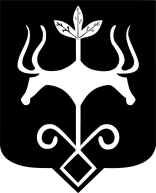 Адыгэ Республикэммуниципальнэ образованиеу 
«Къалэу Мыекъуапэ» и Администрацие